Rada Osiedla Niebuszewo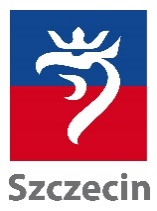 ul. Komuny Paryskiej 2/3 lok. 108, 71-674 Szczecintel./fax +4891 442 12 77www.osiedla.szczecin.plrada@niebuszewo.szczecin.plUrząd Miasta Szczecin
pl. Armii Krajowej 1, 70-456 Szczecin
            tel. +4891 42 45 226, +4891 422 24 36, 
              rada@um.szczecin.pl -  www.szczecin.plUCHWAŁA NR 31/17Rady Osiedla Niebuszewoz dnia 23.01.2017 r.w sprawie przeznaczenia środków finansowych na tzw. „Małe Dotacje” dla Rad OsiedliNa podstawie § 34 pkt 1 Statutu Osiedla Niebuszewo Uchwała NR XLIV/1302/14 Rady Miasta Szczecin z dnia 8 września 2014 r. w sprawie Statutu Osiedla Miejskiego Niebuszewo (D.U.Woj. Zachodniopomorskiego poz. 3909, poz. 3908 z 2014 r. ), Rada Osiedla Niebuszewo uchwala, co następuje:        
§1Rada Osiedla Niebuszewo przeznacza kwotę 6 500 zł na realizację zadania pn. Filmowy Szczecin pod chmurką, wniosek stanowi załącznik nr 2 do uchwały.§2Rada Osiedla Niebuszewo wspólnie z innymi Radami Osiedla wnioskuje dodatkowo wnioskuje o przyznanie 9250 zł na realizację 4 seansów w ramach zadania pn. Filmowy Szczecin pod chmurką, wniosek stanowi załącznik nr 2 do uchwały.§3Wykonanie uchwały powierza się Zarządowi Osiedla§3Uchwała wchodzi w życie z dniem podjęcia.